BỘ TƯ PHÁPVỤ PHỔ BIẾN, GIÁO DỤC PHÁP LUẬT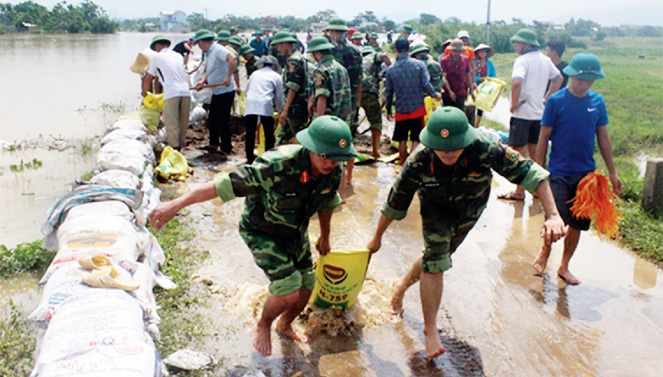 HÀ NỘI - 20201. Ứng phó đối với bão, áp thấp nhiệt đới, mưa lớn, lũ, lũ quét, ngập lụt, nước dâng, sạt lở đất do mưa lũ hoặc dòng chảy, sụt lún đất do mưa lũ hoặc dòng chảy- Sơ tán người ra khỏi khu vực nguy hiểm, nơi không bảo đảm an toàn; tập trung triển khai biện pháp bảo đảm an toàn cho người, đặc biệt đối tượng dễ bị tổn thương trong tình huống thiên tai khẩn cấp.- Di chuyển tàu thuyền, phương tiện nuôi trồng thuỷ sản trên biển, ven biển, trên sông ra khỏi khu vực nguy hiểm; tổ chức kiểm đếm, hướng dẫn tàu thuyền neo đậu hoặc thực hiện biện pháp khác để bảo đảm an toàn.- Thực hiện biện pháp bảo đảm an toàn đối với nhà cửa, công sở, bệnh viện, trường học, kho tàng, công trình và cơ sở kinh tế, an ninh, quốc phòng.- Chủ động thực hiện biện pháp bảo vệ sản xuất.- Kiểm tra, phát hiện và xử lý sự cố công trình phòng, chống thiên tai, công trình trọng điểm về kinh tế - xã hội và an ninh, quốc phòng.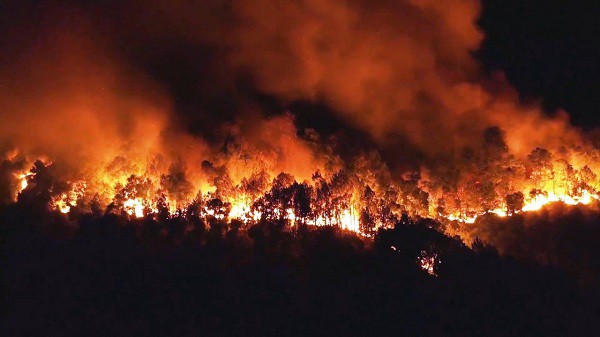 - Giám sát, hướng dẫn và chủ động thực hiện việc hạn chế hoặc cấm người, phương tiện đi vào khu vực nguy hiểm trên sông, trên biển, khu vực và tuyến đường bị ngập sâu, khu vực có nguy cơ sạt lở đất do mưa lũ hoặc dòng chảy và khu vực nguy hiểm khác.- Bảo đảm giao thông và thông tin liên lạc đáp ứng yêu cầu chỉ đạo, chỉ huy phòng, chống thiên tai.- Thực hiện hoạt động tìm kiếm cứu nạn, cứu chữa người bị thương, hỗ trợ lương thực, thuốc chữa bệnh, nước uống và nhu yếu phẩm khác tại khu vực bị chia cắt, khu vực ngập lụt nghiêm trọng và địa điểm sơ tán.- Bảo đảm an ninh, trật tự an toàn xã hội, bảo vệ tài sản của Nhà nước và nhân dân tại khu vực xảy ra thiên tai.- Huy động khẩn cấp và tuân thủ quyết định chỉ đạo, huy động khẩn cấp về nhân lực, vật tư, phương tiện, trang thiết bị, nhu yếu phẩm để kịp thời ứng phó với thiên tai.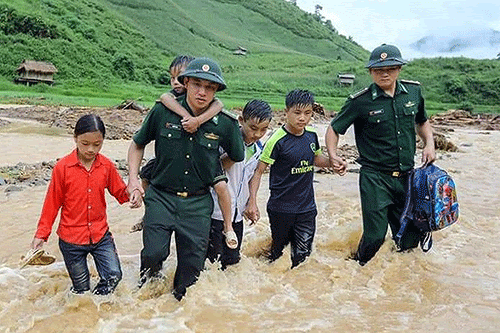 2. Ứng phó đối với hạn hán và xâm nhập mặn- Điều chỉnh cơ cấu cây trồng, vật nuôi, mùa vụ phù hợp với dự báo, cảnh báo và tình hình diễn biến hạn hán và xâm nhập mặn;- Vận hành hợp lý hồ chứa nước, công trình cấp nước, ưu tiên cấp nước sinh hoạt; sử dụng tiết kiệm, chống thất thoát nước.- Ưu tiên cung cấp điện và vật tư, nhiên liệu cần thiết cho các trạm bơm.- Tổ chức quan trắc độ mặn, điều hành đóng mở cống lấy nước và ngăn mặn phù hợp với tình huống cụ thể.3. Ứng phó đối với sương muối, rét hại- Triển khai biện pháp chống rét cho người, đặc biệt cho đối tượng dễ bị tổn thương.- Triển khai chống rét và bảo đảm nguồn thức ăn cho gia súc.- Triển khai biện pháp bảo vệ cây trồng phù hợp.4. Ứng phó đối với động đất, sóng thần- Chủ động trú, tránh, bảo đảm an toàn khi xảy ra động đất.- Chủ động sơ tán ra khỏi khu vực chịu ảnh hưởng của sóng thần;- Tổ chức tìm kiếm cứu nạn, cứu chữa người bị thương;- Bố trí nơi ở tạm, hỗ trợ lương thực, thuốc chữa bệnh, nước uống, nhu yếu phẩm khác cho người dân bị ảnh hưởng.- Bảo đảm an ninh, trật tự an toàn xã hội, bảo vệ tài sản của Nhà nước và nhân dân tại khu vực xảy ra thiên tai.5. Ứng phó đối với nắng nóng, lốc, sét, mưa đá, gió mạnh trên biển, sương mù, cháy rừng do tự nhiên và các loại thiên tai khác Căn cứ vào dự báo, cảnh báo, tính chất và diễn biến thực tế của từng loại thiên tai để chủ động triển khai biện pháp ứng phó phù hợp với tình huống cụ thể.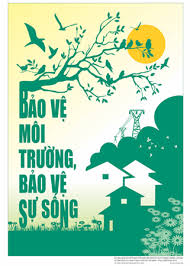 CÁC BIỆN PHÁP CƠ BẢN ỨNG PHÓ THIÊN TAI(Luật Phòng, chống thiên tai năm 2013, được sửa đổi, bổ sung năm 2020)